СОВЕТ ДЕПУТАТОВ МУНИЦИПАЛЬНОГО ОБРАЗОВАНИЯ"ТИИНСКОЕ СЕЛЬСКОЕ ПОСЕЛЕНИЕ"МЕЛЕКЕССКОГО РАЙОНА УЛЬЯНОВСКОЙ ОБЛАСТИПЯТОГО СОЗЫВА  РЕШЕНИЕ27.09.2023г.                                                                                                 № 2/4        с. Тиинск       О внесении изменений в решение Совета депутатов муниципального образования «Тиинское сельское поселение» Мелекесского района Ульяновской области от 22.12.2022 № 15/33 «О бюджете муниципального образования «Тиинское сельское поселение Мелекесского района Ульяновской области на 2023год и плановый период 2024 и 2025 годов»          Руководствуясь пунктом 2 статьи 83 Бюджетного кодекса РФ,  Законом Ульяновской области от 05.09.2023 №96-ЗО  «О внесении изменений в Закон Ульяновской области от 08.12.2022 №119-ЗО «Об областном бюджете Ульяновской области на 2023 год и на плановый период 2024 и 2025 годов», Уставом муниципального образования «Тиинское сельское поселение» Мелекесского района Ульяновской области Совет депутатов муниципального образования «Тиинское сельское поселение» Мелекесского района Ульяновской области пятого созыва решил:		1. Внести в решение Совета депутатов муниципального образования «Тиинское сельское поселение» Мелекесского района Ульяновской области  от 22.12.2022 № 15/33  «О бюджете муниципального образования «Тиинское сельское поселение» Мелекесского района Ульяновской области на 2023 год и плановый период 2024 и 2025 годов» следующие изменения:Подпункты 1.1 - 1.3 пункта 1 решения изложить в новой редакции следующего содержания:«1.1 Общий объём доходов бюджета муниципального образования «Тиинское сельское поселение» на 2023 год в сумме 22363,22240 тыс. рублей, в том числе безвозмездные поступления от других бюджетов бюджетной системы Российской Федерации в общей сумме 11597,22240 тыс. рублей;Общий объем расходов бюджета муниципального образования «Тиинское сельское поселение» на 2023 год в сумме 23206,72898 тыс. рублей;Дефицит бюджета муниципального образования «Тиинское сельское поселение» на 2023 год в сумме 843,50658 тыс. рублей;»1.2 Приложение 1 изложить в новой редакции следующего содержания:«Приложение 1к решению Совета депутатов муниципального образования«Тиинское сельское поселение»Мелекесского района Ульяновской областиот 22.12.2022 г. № 15/33Доходы бюджета муниципального образования «Тиинскоесельское поселение» Мелекесского района Ульяновской областипо группам, подгруппам, статьям, подстатьям, элементам,программ (подпрограмм) и кодам экономической классификациидоходов бюджетов Российской Федерации на 2023 год и плановый период 2024 и 2025 годовтыс. руб.».1.3 Приложение 2 изложить в новой редакции следующего содержания:«Приложение 2к решению Совета депутатовмуниципального образования«Тиинское сельское поселение Мелекесского района Ульяновской областиот 22.12.2022 г. № 15/33Источники внутреннего финансированиядефицита бюджета муниципального образования«Тиинское сельское поселение» Мелекесского района Ульяновской области на 2023 год и плановый период 2024 и 2025 годов тыс. руб.».1.4 Приложение 3 изложить в новой редакции следующего содержания:«Приложение 3к решению Совета депутатовмуниципального образования«Тиинское сельское поселение»Мелекесского района Ульяновской областиот 22.12.2022 г. № 15/33Распределение бюджетных ассигнований бюджета муниципального образования «Тиинское сельское поселение» Мелекесского района Ульяновской области по разделам, подразделам, целевым статьям   (муниципальным программам и непрограммным направлениям деятельности), группам видов расходов классификации расходов бюджетов на 2023 год и плановый период 2024 и 2025 годовтыс. руб..» Приложение 4 изложить в новой редакции следующего содержания:«Приложение 4к решению Совета депутатов муниципального образования«Тиинское сельское поселение»Мелекесского района Ульяновской области от 22.12.2022 г. № 15/33тыс.руб..»Приложение 5 изложить в новой редакции следующего содержания:«Приложение 5к решению Совета депутатов муниципального образования«Тиинское сельское поселение»Мелекесского района Ульяновской области от 22.12.2022 г. № 15/33Перечень муниципальных программ, финансируемых из бюджетамуниципальногообразования «Тиинское сельское поселение»  на 2023 год и плановый период2024 и 2025 годов».2. Настоящее решение вступает в силу на следующий день после дня его официального опубликования.3. Контроль исполнения настоящего решения возложить на комиссию по бюджету, социально-молодёжной политике, местному самоуправлению (Гришина Г.П.).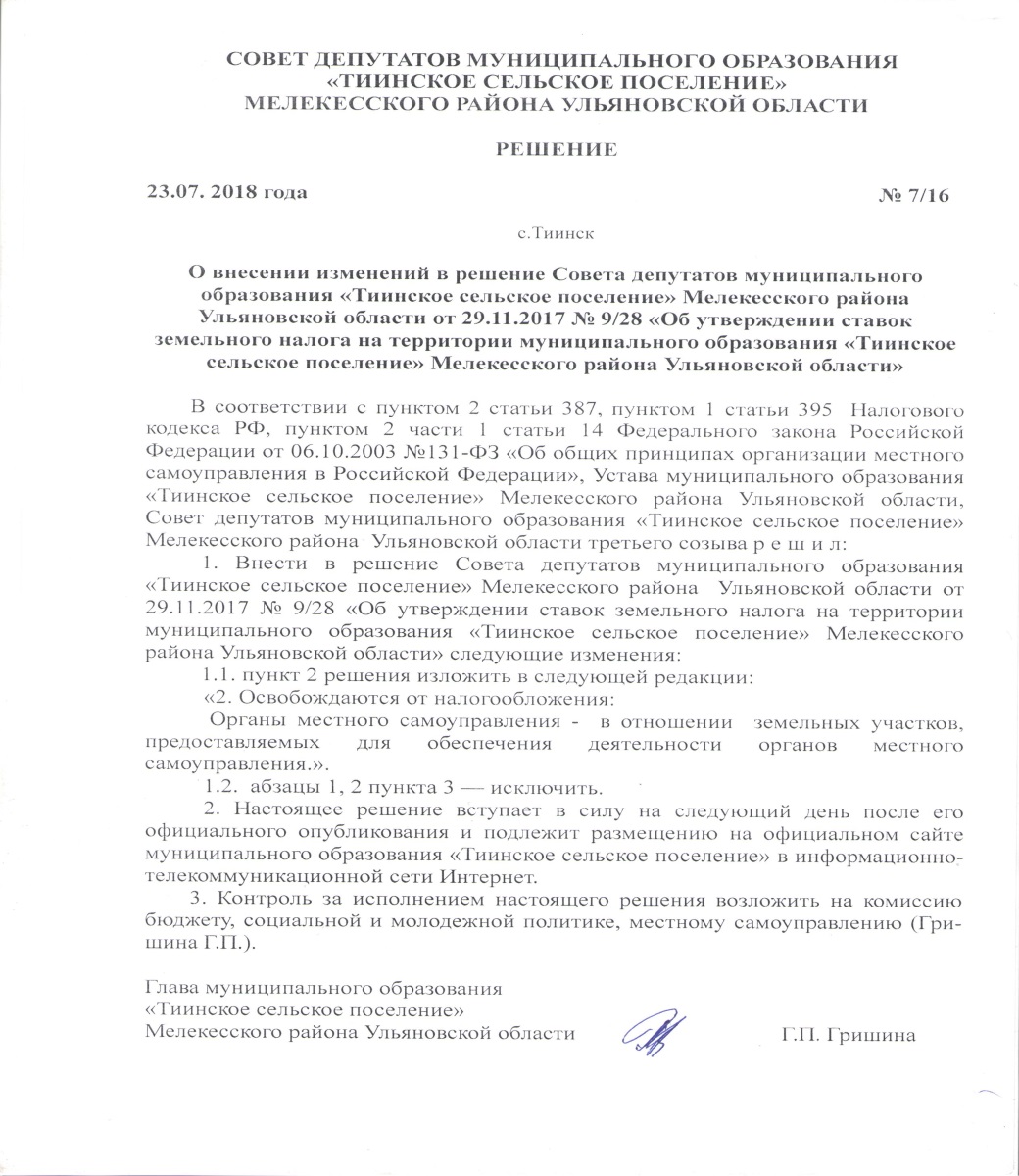 Глава муниципального образования«Тиинское сельское поселение»		Г.П. ГришинакодыНаименование доходов2023 год2024 год2025год1 00 00000 00 0000 000Налоговые и неналоговые доходы10766,000007659,000007799,000001 01 00000 00 0000 000Налоги на прибыль, доходы1800,000001820,000001950,000001 01 02000 01 0000 110Налог на доходы физических лиц1800,000001820,000001950,000001 01 02010 01 0000 110Налог на доходы физических лиц с доходов, источником которых является налоговый агент, за исключением доходов, в отношении которых исчисление и уплата налога осуществляются в соответствии со статьями 227, 227.1 и 228 Налогового кодекса Российской Федерации, а также доходов от долевого участия в организации, полученных в виде дивидендов1799,500001819,500001949,500001 01 02040 01 0000 110Налог на доходы физических лиц в виде фиксированных авансовых платежей с доходов, полученных физическими лицами, являющимися иностранными гражданами, осуществляющими трудовую деятельность по найму у физических лиц на основании патента в соответствии со статьёй 2271 Налогового кодекса Российской Федерации0,500000,500000,500001 05 00000 00 0000 000Налоги на совокупный доход423,00000378,00000378,000001 05 03010 01 0000 110Единый сельскохозяйственный налог423,00000378,00000378,000001 06 00000 00 0000 000Налоги на имущество 5190,000005210,000005220,000001 06 01000 00 0000 110Налог на имущество физических лиц590,00000600,00000600,000001 06 01030 10 0000 110Налог на имущество физических лиц, взимаемый по ставкам, применяемым к объектам налогообложения, расположенным в границах сельских поселений590,00000600,00000600,000001 06 06000 00 0000 110Земельный налог4600,000004610,000004620,000001 06 06033 10 0000 110Земельный налог с организаций, обладающих земельным участком, расположенным в границах сельских поселений  2600,000002710,000002720,000001 06 06043 10 0000 110Земельный налог с физических лиц, обладающих земельным участком, расположенным в границах сельских поселений  2000,000001900,000001900,000001 11 00000 00 0000 000Доходы от использования имущества, находящегося в государственной и муниципальной собственности103,0000051,0000051,000001 11 05025 10 0000 120Доходы, получаемые в виде арендной платы, а также средства от продажи права на заключение договоров аренды на земли, находящиеся в собственности сельских поселений (за исключением земельных участков муниципальных бюджетных и автономных учреждений) 2,000002,000000,000001 11 05035 10 0000 120Доходы от сдачи в аренду имущества, находящегося в оперативном управлении органов управления сельских поселений и созданных ими учреждений (за исключением имущества муниципальных бюджетных и автономных учреждений)101,0000049,0000051,000001 14 00000 00 0000 000Доходы от продажи материальных и нематериальных активов3250,00000200,00000200,000001 14 02052 10 0000 440Доходы от реализации имущества, находящегося в оперативном управлении учреждений, находящихся в ведении органов управления сельских поселений (за исключением имущества муниципальных бюджетных и автономных учреждений), в части реализации материальных запасов по указанному имуществу50,000000,000000,000001 14 06025 10 0000 430Доходы от продажи земельных участков, находящиеся в собственности сельских поселений (за исключением земельных участков муниципальных бюджетных и автономных учреждений) 3200,00000200,00000200,000002 00 00000 00 0000 000Безвозмездные поступления11597,222405449,307405353,435402 02 00000 00 0000 000Безвозмездные поступления от других бюджетов бюджетной системы Российской Федерации11532,222405449,307405353,435402 02 10000 00 0000 150Дотации бюджетам бюджетной системы Российской Федерации2169,438002334,765002515,483002 02 16001 00 0000 150Дотации на выравнивание бюджетной обеспеченности из бюджетов муниципальных районов, городских округов с внутригородским делением 2169,438002334,765002515,483002 02 16001 10 0000 150Дотации бюджетам сельских поселений на выравнивание бюджетной обеспеченности из бюджетов муниципальных районов 2169,438002334,765002515,483002 02 20000 00 0000 150 Субсидии бюджетам бюджетной системы Российской Федерации (межбюджетные субсидии) 5312,30000280,000000,000002 02 25467 00 0000 150Субсидии бюджетам на обеспечение развития и укрепления материально-технической базы домов культуры в населенных пунктах с числом жителей до 50 тысяч человек 4562,300000,000000,000002 02 25467 10 0000 150Субсидии бюджетам сельских поселений на обеспечение развития и укрепления материально-технической базы домов культуры в населенных пунктах с числом жителей до 50 тысяч человек4562,300000,000000,000002 02 25576 00 0000 150Субсидии бюджетам на обеспечение комплексного развития сельских территорий 0,00000280,000000,000002 02 25576 10 0000 150Субсидии бюджетам сельских поселений на обеспечение комплексного развития сельских территорий0,00000280,000000,000002 02 29999 00 0000 150Прочие субсидии750,000000,000000,000002 02 29999 10 0000 150Прочие субсидии бюджетам сельских поселений 750,000000,000000,000002 02 30000 00 0000 150Субвенции бюджетам бюджетной системы Российской Федерации 297,31000331,36800334,778002 02 30024 00 0000 150Субвенции местным бюджетам на выполнение передаваемых полномочий субъектов Российской Федерации 0,000001,728001,728002 02 30024 10 0000 150Субвенции бюджетам сельских поселений на выполнение передаваемых полномочий субъектов Российской Федерации 0,000001,728001,728002 02 35118 00 0000 150Субвенции бюджетам на осуществление первичного воинского учета органами местного самоуправления поселений, муниципальных и городских округов297,31000329,64000333,050002 02 35118 10 0000 150Субвенции бюджетам сельских поселений на осуществление первичного воинского учета органами местного самоуправления поселений, муниципальных и городских округов297,31000329,64000333,050002 02 40000 00 0000 150Иные межбюджетные трансферты3753,174402503,174402503,174402 02 40014 00 0000 150Межбюджетные трансферты, передаваемые бюджетам муниципальных образований на осуществление части полномочий по решению вопросов местного значения в соответствии с заключенными соглашениями 3677,274402427,274402427,274402 02 40014 10 0000 150Межбюджетные трансферты, передаваемые бюджетам сельских поселений из бюджетов муниципальных районов на осуществление части полномочий по решению вопросов местного значения в соответствии с заключенными соглашениями 3677,274402427,274402427,274402 02 49999 00 0000 150Прочие межбюджетные трансферты, передаваемые бюджетам 75,9000075,9000075,900002 02 49999 10 0000 150Прочие межбюджетные трансферты, передаваемые бюджетам сельских поселений 75,9000075,9000075,90000207 00000 00 0000 150Прочие безвозмездные поступления65,000000,000000,00000207 05030 10 0000 150Прочие безвозмездные поступления в  бюджеты сельских поселений65,000000,000000,00000ИТОГО ДОХОДОВ22363,2224013108,3074013152,43540Код БКНаименование2023 год2024 год2025 год727 0100 00 00 00 0000 000Источники внутреннего финансирования дефицита бюджета843,506580,000000,00000727 0105 00 00 00 0000 000Изменение остатков средств на счетах по учёту средств бюджета843,506580,000000,00000727 0105 00 00 00 0000 500Увеличение остатков средств бюджетов22363,2224013108,3074013152,43540727 0105 02 00 00 0000 500Увеличение прочих остатков средств бюджетов22363,2224013108,3074013152,43540727 0105 02 01 00 0000 510Увеличение прочих остатков денежных средств бюджетов22363,2224013108,3074013152,43540727 0105 02 01 10 0000 510Увеличение прочих остатков денежных средств бюджетов сельских поселений22363,2224013108,3074013152,43540727 0105 00 00 00 0000 600Уменьшение остатков средств бюджетов23206,7289813108,3074013152,43540727 0105 02 00 00 0000 600Уменьшение прочих остатков средств бюджетов23206,7289813108,3074013152,43540727 0105 02 01 00 0000 610Уменьшение прочих остатков денежных средств бюджетов23206,7289813108,3074013152,43540727 0105 02 01 10 0000 610Уменьшение прочих остатков денежных средств бюджетов сельских поселений23206,7289813108,3074013152,43540Наименование показателейРзПРЦСВР2023 год2024 год2025год12345678Общегосударственные вопросы010011226,329877962,599008359,44667Функционирование Правительства Российской Федерации, высших исполнительных органов государственной власти субъектов Российской Федерации, местных администраций01045014,065963468,001003270,00100Мероприятия в рамках непрограммных направлений деятельности010460000000005014,065963468,001003270,00100Глава администрации муниципального образования «Тиинское сельское поселение» Мелекесского района Ульяновской области и его заместители010460000100201046,201001000,00100920,00100Расходы на выплаты персоналу в целях обеспечения выполнения функций государственными (муниципальными) органами, казёнными учреждениями, органами управления государственными внебюджетными фондами010460000100201001046,201001000,00100920,00100Финансовое обеспечение деятельности органов местного самоуправления муниципального образования «Тиинское сельское поселение» Мелекесского района Ульяновской области010460000800103967,864962468,000002350,00000Расходы на выплаты персоналу в целях обеспечения выполнения функций государственными (муниципальными) органами, казёнными учреждениями, органами управления государственными внебюджетными фондами010460000800101003511,050002343,000002215,00000Закупка товаров, работ и услуг для обеспечения государственных (муниципальных) нужд01046000080010200425,81496115,00000125,00000Иные бюджетные ассигнования0104600008001080031,0000010,0000010,00000Обеспечение деятельности финансовых, налоговых и таможенных органов и органов финансового (финансово-бюджетного) надзора0106732,30000410,00000421,84767Муниципальная программа «Управление муниципальными финансами муниципального образования «Тиинское сельское поселение» Мелекесского района Ульяновской области»01066100000000732,30000410,00000421,84767Обеспечение реализации муниципальной программы01066100100000694,60000371,00000381,34767Финансовое обеспечение деятельности органов местного самоуправления муниципального образования «Тиинское сельское поселение» Мелекесского района Ульяновской области01066100180010694,60000371,00000381,34767Расходы на выплаты персоналу в целях обеспечения выполнения функций государственными (муниципальными) органами, казёнными учреждениями, органами управления государственными внебюджетными фондами01066100180010100694,10000370,00000380,00000Иные бюджетные ассигнования010661001800108000,500001,000001,34767Совершенствование системы межбюджетных отношений муниципального образования «Тиинское сельское поселение» Мелекесского района Ульяновской области. Финансовое обеспечение переданных полномочий из бюджета поселения бюджету муниципального образования «Мелекесский район»0106610020000037,7000039,0000040,50000Осуществление переданных полномочий с поселений на уровень муниципального района в сфере внешнего финансового контроля0106610026111525,1000026,0000027,00000Межбюджетные трансферты0106610026111550025,1000026,0000027,00000Осуществление переданных полномочий с поселений на уровень муниципального района в сфере внутреннего финансового контроля0106610026111912,6000013,0000013,50000Межбюджетные трансферты0106610026111950012,6000013,0000013,50000Обеспечение проведения выборов и референдумов0107333,443910,000000,00000Мероприятия в рамках непрограммных направлений деятельности01076000000000333,443910,000000,00000Подготовка и проведение выборов депутатов Совета депутатов муниципального образования «Тиинское сельское поселение» Мелекесского района Ульяновской области01076000050110333,443910,000000,00000Иные бюджетные ассигнования01076000050110800333,443910,000000,00000Резервные фонды011110,0000020,0000020,00000Мероприятия, направленные на предотвращение распространения новой коронавирусной инфекции на территории Ульяновской области, а также на диагностику, лечение и снижение смертности населения Ульяновской области от заболевания, вызванного новой коронавирусной инфекцией011133000000005,000005,000005,00000Расходы резервного фонда администрации муниципального образования "Тиинское сельское поселение" на предотвращение распространения и ликвидацию последствий новой коронавирусной инфекции011133000901905,000005,000005,00000Иные бюджетные ассигнования011133000901908005,000005,000005,00000Мероприятия в рамках непрограммных направлений деятельности011160000000005,0000015,0000015,00000Резервный фонд муниципального образования «Тиинское сельское поселение» Мелекесского района Ульяновской области011160000805005,0000015,0000015,00000Иные бюджетные ассигнования011160000805008005,0000015,000015,00000Другие общегосударственные вопросы01135136,520004064,598004647,59800Мероприятия в рамках непрограммных направлений деятельности0113600000000075,90000327,62800593,62800Определение перечня должностных лиц органов местного самоуправления, уполномоченных составлять протоколы об отдельных административных правонарушениях, предусмотренных Кодексом Ульяновской области об административных правонарушениях011360000710200,000001,728001,72800Закупка товаров, работ и услуг для обеспечения государственных (муниципальных) нужд011360000710202000,000001,728001,72800Осуществление денежных выплат лицам, осуществляющим полномочия сельских старост0113600007308075,9000075,9000075,90000Социальное обеспечение и иные выплаты населению0113600007308030075,9000075,9000075,90000Условно утвержденные расходы011360000999990,00000250,00000516,00000Иные бюджетные ассигнования011360000999998000,00000250,00000516,00000Муниципальная программа «Управление муниципальными финансами муниципального образования «Тиинское сельское поселение» Мелекесского района Ульяновской области» 011361000000007,970007,970007,97000Совершенствование системы межбюджетных отношений муниципального образования «Тиинское сельское поселение» Мелекесского района Ульяновской области. Финансовое обеспечение переданных полномочий из бюджета поселения бюджету муниципального образования «Мелекесский район»011361002000007,970007,970007,97000Осуществление переданных полномочий с поселений на уровень района по определению поставщиков (подрядчиков, исполнителей) для муниципальных заказчиков муниципальных образований011361002611167,970007,970007,97000Межбюджетные трансферты011361002611165007,970007,970007,97000Муниципальная программа «Материально-техническое обеспечение деятельности органов местного самоуправления муниципального образования «Тиинское сельское поселение» Мелекесского района Ульяновской области»011362000000005052,650003729,000004046,00000Финансово-хозяйственное обеспечение деятельности органов местного самоуправления, МКУ «Техническое обслуживание» МО «Тиинское сельское поселение»011362000801305052,650003729,000004046,00000Расходы на выплаты персоналу в целях обеспечения выполнения функций государственными (муниципальными) органами, казёнными учреждениями, органами управления государственными внебюджетными фондами011362000801301002972,300002555,000002785,00000Закупка товаров, работ и услуг для обеспечения государственных (муниципальных) нужд011362000801302002058,350001172,000001259,00000Иные бюджетные ассигнования0113620008013080022,000002,000002,00000Национальная оборона0200297,31000329,64000333,05000Мобилизационная и вневойсковая подготовка0203297,31000329,64000333,05000Мероприятия в рамках непрограммных направлений деятельности02036000000000297,31000329,64000333,05000Осуществление первичного воинского учёта органами местного самоуправления поселений, муниципальных и городских округов02036000051180297,31000329,64000333,05000Расходы на выплаты персоналу в целях обеспечения выполнения функций государственными (муниципальными) органами, казёнными учреждениями, органами управления государственными внебюджетными фондами02036000051180100297,31000329,64000333,05000Национальная безопасность и правоохранительная деятельность0300656,80000700,00000651,00000Защита населения и территории от чрезвычайных ситуаций природного и техногенного характера, пожарная безопасность0310656,80000700,00000651,00000Муниципальная программа «Пожарная безопасность на территории муниципального образования «Тиинское сельское поселение» Мелекесского района Ульяновской области»03106300000000656,80000700,00000651,00000Учреждения в сфере гражданской защиты и пожарной безопасности03106300061087656,80000700,00000651,00000Расходы на выплаты персоналу в целях обеспечения выполнения функций государственными (муниципальными) органами, казёнными учреждениями, органами управления государственными внебюджетными фондами03106300061087100655,80000680,00000631,00000Закупка товаров, работ и услуг для обеспечения государственных (муниципальных) нужд031063000610872001,0000020,0000020,00000Национальная экономика04003590,054022278,562402278,56240Дорожное хозяйство (дорожные фонды)04093506,654022255,162402255,16240Муниципальная программа «Благоустройство территории муниципального образования «Тиинское сельское поселение» Мелекесского района Ульяновской области»04096700000003506,654022255,162402255,16240Содержание дорог поселения040967001000003506,654022255,162402255,16240Обеспечение реализации мероприятий связанных с ремонтом дворовых территорий многоквартирных домов, проездов к дворовым территориям многоквартирных домов населённых пунктов, подготовки проектной документации, строительства, реконструкции, капитального ремонта, ремонта и содержания (установки дорожных знаков и нанесения горизонтальной разметки) автомобильных дорог общего пользования местного значения, мостов и иных искусственных дорожных сооружений на них, в том числе проектирования и строительства (реконструкции) автомобильных дорог общего пользования местного значения с твёрдым покрытием до сельских населённых пунктов, не имеющих круглогодичной связи с сетью автомобильных дорог общего пользования040967001600303506,654022255,162402255,16240Закупка товаров, работ и услуг для обеспечения государственных (муниципальных) нужд040967001600302003506,654022255,162402255,16240Другие вопросы в области национальной экономики041283,4000023,4000023,40000Мероприятия в рамках непрограммных направлений деятельности041260000000006,000006,000006,00000Осуществление переданных полномочий из муниципального района на уровень поселений по градостроительной деятельности041260000611256,000006,000006,00000Закупка товаров, работ и услуг для обеспечения государственных (муниципальных) нужд041260000611252006,000006,000006,00000Муниципальная программа «Управление муниципальными финансами муниципального образования «Тиинское сельское поселение» Мелекесского района Ульяновской области» 0412610000000017,4000017,4000017,40000Совершенствование системы межбюджетных отношений муниципального образования «Тиинское сельское поселение» Мелекесского района Ульяновской области. Финансовое обеспечение переданных полномочий из бюджета поселения бюджету муниципального образования «Мелекесский район»0412610020000017,4000017,4000017,40000Осуществление переданных полномочий с поселений на уровень муниципального района на решение вопросов местного значения в части градостроительной деятельности 0412610026112000017,4000017,4000017,40000Межбюджетные трансферты0412610026112050017,4000017,4000017,40000Муниципальная программа «Благоустройство территории муниципального образования «Тиинское сельское поселение» Мелекесского района Ульяновской области»04126700000000060,000000,000000,00000Межевание, оценка и проведение кадастровых работ земельных участков, находящихся в собственности поселения0412670070000060,000000,000000,00000Финансовое обеспечение землеустроительных работ0412670076109760,000000,000000,00000Закупка товаров, работ и услуг для обеспечения государственных (муниципальных) нужд0412670076109720060,000000,000000,00000Жилищно-коммунальное хозяйство0500334,57876507,24967200,12000Благоустройство0503334,57876507,24967200,12000Мероприятия в рамках непрограммных направлений деятельности05036000000000030,000000,000000,00000Гранты, пожертвования и иные безвозмездные перечисления от юридических и физических лиц на ремонт кладбища в с. Слобода Выходцево0503600006007230,000000,000000,00000Закупка товаров, работ и услуг для обеспечения государственных (муниципальных) нужд0503600006007220030,000000,000000,00000Муниципальная программа «Благоустройство территории муниципального образования «Тиинское сельское поселение» Мелекесского района Ульяновской области»05036700000000304,57876507,24967200,12000Ремонт памятных сооружений, посвященных воинам Великой Отечественной войны 1941-1945 гг.0503670020000055,0000055,0000055,00000Осуществление переданных полномочий из муниципального района на уровень поселений по содержанию памятных сооружений0503670026101055,0000055,0000055,00000Закупка товаров, работ и услуг для обеспечения государственных (муниципальных) нужд0503670026101020055,0000055,0000055,00000Организация ритуальных услуг и содержание мест захоронений05036700300000111,112000111,112000111,112000Осуществление переданных полномочий из муниципального района на уровень поселений по организации ритуальных услуг и содержание мест захоронения05036700361122111,112000111,112000111,112000Закупка товаров, работ и услуг для обеспечения государственных (муниципальных) нужд05036700361122200111,112000111,112000111,112000Мероприятия по уличному освещению05036700400000116,4667659,1376728,00800Уличное освещение 05036700461092116,4667659,1376728,00800Закупка товаров, работ и услуг для обеспечения государственных (муниципальных) нужд05036700461092200116,4667659,1376728,00800Мероприятия по озеленению, благоустройству 0503670050000022,000002,000006,00000Озеленение, благоустройство0503670056109622,000002,000006,00000Закупка товаров, работ и услуг для обеспечения государственных (муниципальных) нужд0503670056109620022,000002,000006,00000Реализация мероприятий на поддержку государственных программ субъектов РФ и муниципальных программ по комплексному развитию сельских территорий050367006000000,00000280,000000,00000Создание и обустройство спортивной площадки на территории  с. Терентьевка МО "Тиинское сельское поселение" Мелекесского района050367006L57690,00000280,000000,00000Закупка товаров, работ и услуг для обеспечения государственных (муниципальных) нужд050367006L57692000,00000280,000000,00000Образование070010,0000010,0000010,00000Молодежная политика 070710,0000010,0000010,00000Муниципальная программа «Развитие молодёжной политики в муниципальном образовании «Тиинское сельское поселение» Мелекесского района Ульяновской области»0707640000000010,0000010,0000010,00000Общественно-значимые мероприятия в рамках развития молодежной политики на территории муниципального образования «Тиинское сельское поселение»0707640006109910,0000010,0000010,00000Закупка товаров, работ и услуг для обеспечения государственных (муниципальных) нужд0707640006109920010,0000010,0000010,00000Культура, кинематография 08007022,656331286,256331286,25633Культура08017022,656331286,256331286,25633Муниципальная программа «Управление муниципальными финансами муниципального образования «Тиинское сельское поселение» Мелекесского района Ульяновской области»08016100000000936,256331286,256331286,25633Совершенствование системы межбюджетных отношений муниципального образования «Тиинское сельское поселение» Мелекесского района Ульяновской области. Финансовое обеспечение переданных полномочий из бюджета поселения бюджету муниципального образования «Мелекесский район»08016100200000936,256331286,256331286,25633Осуществление переданных полномочий с поселений на уровень муниципального района на осуществление части полномочий по решению вопросов местного значения в соответствии с заключенными соглашениями по организации культуры08016100260125936,256331286,256331286,25633Иные межбюджетные трансферты08016100260125500936,256331286,256331286,25633Муниципальная программа «Развитие культуры и туризма в муниципальном образовании «Тиинское сельское поселение» Мелекесского района Ульяновской области»080168000000006086,400000,0000000,000000Обеспечение развития и укрепления материально-технической базы домов культуры в населенных пунктах с числом жителей до 50 тысяч человек080168000L46705702,875000,0000000,000000Закупка товаров, работ и услуг для обеспечения государственных (муниципальных) нужд080168000L46702002940,115200,0000000,000000Закупка товаров, работ и услуг для обеспечения государственных (муниципальных) нужд080168000L46702001622,184800,0000000,000000Закупка товаров, работ и услуг для обеспечения государственных (муниципальных) нужд080168000L46702001140,575000,0000000,000000Текущий ремонт дома культуры в с.Тиинск08016800064670383,525000,000000,00000Закупка товаров, работ и услуг для обеспечения государственных (муниципальных) нужд08016800064670200383,525000,000000,00000Социальная политика100051,0000016,0000016,00000Социальное обеспечение населения100351,0000016,0000016,00000Мероприятия в рамках непрограммных направлений деятельности1003600006007135,000000,000000,00000Гранты, пожертвования и иные безвозмездные перечисления от юридических и физических лиц на приобретение продуктовых наборов вдовам УВОВ  и труженикам тыла1003600006007135,000000,000000,00000Закупка товаров, работ и услуг для обеспечения государственных (муниципальных) нужд1003600006007120035,000000,000000,00000Муниципальная программа «Социальная поддержка и защита населения в муниципальном образовании «Тиинское сельское поселение» Мелекесского района Ульяновской области»1003660000000016,0000016,0000016,00000Оказание адресной помощи малообеспеченным семьям с несовершеннолетними детьми, оказавшимися в трудной жизненной ситуации100366001611018,000008,000008,00000Закупка товаров, работ и услуг для обеспечения государственных (муниципальных) нужд100366001611012008,000008,000008,00000Оказание помощи гражданам  пожилого возраста и инвалидам попавшим в трудную жизненную ситуацию100366002611018,000008,000008,00000Закупка товаров, работ и услуг для обеспечения государственных (муниципальных) нужд100366002611012008,000008,000008,00000Физическая культура и спорт110018,0000018,0000018,00000Массовый спорт110218,0000018,0000018,00000Муниципальная программа «Развитие физической культуры и спорта в муниципальном образовании «Тиинское сельское поселение» Мелекесского района Ульяновской области»1102650000000018,0000018,0000018,00000Физкультурно- оздоровительная работа и проведение спортивных мероприятий на территории «Тиинское сельское поселение»1102650006110218,0000018,0000018,00000Закупка товаров, работ и услуг для обеспечения государственных (муниципальных) нужд1102650006110220018,0000018,0000018,00000ВСЕГО расходов23206,7289813108,3074013152,43540Ведомственная структураВедомственная структураВедомственная структураВедомственная структураВедомственная структураВедомственная структураВедомственная структурарасходов бюджета муниципального образования «Тиинское сельское поселение» Мелекесского района Ульяновской областирасходов бюджета муниципального образования «Тиинское сельское поселение» Мелекесского района Ульяновской областирасходов бюджета муниципального образования «Тиинское сельское поселение» Мелекесского района Ульяновской областирасходов бюджета муниципального образования «Тиинское сельское поселение» Мелекесского района Ульяновской областирасходов бюджета муниципального образования «Тиинское сельское поселение» Мелекесского района Ульяновской областирасходов бюджета муниципального образования «Тиинское сельское поселение» Мелекесского района Ульяновской областирасходов бюджета муниципального образования «Тиинское сельское поселение» Мелекесского района Ульяновской областина 2023 год и плановый период 2024 и 2025годовна 2023 год и плановый период 2024 и 2025годовна 2023 год и плановый период 2024 и 2025годовна 2023 год и плановый период 2024 и 2025годовна 2023 год и плановый период 2024 и 2025годовна 2023 год и плановый период 2024 и 2025годовна 2023 год и плановый период 2024 и 2025годовНаименованиеКОДЫКОДЫКОДЫКОДЫКОДЫСуммаСуммаСуммаведомственной классификацииведомственной классификацииведомственной классификацииведомственной классификацииведомственной классификацииведомственной классификацииглаваразделподразделцелевая статьявид расходоввид расходов202320232024202512345667789Администрация муниципального образования «Тиинское сельское поселение» Мелекесского района Ульяновской области70315803,3526515803,352656707,681076205,96140Общегосударственные вопросы70301005433,409875433,409873565,629003367,629Функционирование Правительства Российской Федерации, высших исполнительных органов государственной власти субъектов Российской Федерации, местных администраций70301045014,065965014,065963468,001003270,00100Мероприятия в рамках непрограммных направлений деятельности703010460000000005014,065965014,065963468,001003270,00100Глава администрации муниципального образования «Тиинское сельское поселение» Мелекесского района Ульяновской области и его заместители703010460000100201046,201001046,201001000,00100920,00100Расходы на выплаты персоналу в целях обеспечения выполнения функций государственными (муниципальными) органами, казёнными учреждениями, органами управления государственными внебюджетными фондами703010460000100201001001046,201001046,201001000,00100920,00100Финансовое обеспечение деятельности органов местного самоуправления муниципального образования «Тиинское сельское поселение» Мелекесского района Ульяновской области703010460000800103967,864963967,864962468,000002350,00000Расходы на выплаты персоналу в целях обеспечения выполнения функций государственными (муниципальными) органами, казёнными учреждениями, органами управления государственными внебюджетными фондами703010460000800101001003511,050003511,050002343,000002215,00000Закупка товаров, работ и услуг для обеспечения государственных (муниципальных) нужд70301046000080010200200425,81496425,81496115,00000125,00000Иные бюджетные ассигнования7030104600008001080080031,0000031,0000010,0000010,00000Обеспечение проведения выборов и референдумов7030107333,44391333,443910,000000,00000Мероприятия в рамках непрограммных направлений деятельности70301076000000000333,44391333,443910,000000,00000Подготовка и проведение выборов депутатов Совета депутатов муниципального образования «Тиинское сельское поселение» Мелекесского района Ульяновской области70301076000050110333,44391333,443910,000000,00000Иные бюджетные ассигнования70301076000050110800800333,44391333,443910,000000,00000Резервные фонды703011110,0000010,0000020,00000020,000000Мероприятия, направленные на предотвращение распространения новой коронавирусной инфекции на территории Ульяновской области, а также на диагностику, лечение и снижение смертности населения Ульяновской области от заболевания, вызванного новой коронавирусной инфекцией703011133000000005,000005,000005,0000005,000000Расходы резервного фонда администрации муниципального образования "Тиинское сельское поселение" на предотвращение распространения и ликвидацию последствий новой коронавирусной инфекции703011133000901905,000005,000005,000005,00000Иные бюджетные ассигнования703011133000901908008005,000005,000005,000005,00000Мероприятия в рамках непрограммных направлений деятельности703011160000000005,000005,0000015,0000015,00000Резервный фонд муниципального образования «Тиинское сельское поселение» Мелекесского района Ульяновской области703011160000805005,000005,0000015,0000015,00000Иные бюджетные ассигнования703011160000805008008005,000005,0000015,0000015,00000Другие общегосударственные вопросы703011375,9000075,9000077,6280077,62800Мероприятия в рамках непрограммных направлений деятельности7030113600000000075,9000075,9000077,6280077,62800Определение перечня должностных лиц органов местного самоуправления, уполномоченных составлять протоколы об отдельных административных правонарушениях, предусмотренных Кодексом Ульяновской области об административных правонарушениях703011360000710200,000000,000001,728001,72800Закупка товаров, работ и услуг для обеспечения государственных (муниципальных) нужд703011360000710202002000,000000,000001,728001,72800Осуществление денежных выплат лицам, осуществляющим полномочия сельских старост7030113600007308075,9000075,9000075,9000075,90000Социальное обеспечение и иные выплаты населению7030113600007308030030075,9000075,9000075,9000075,90000Национальная оборона7030200297,31000297,31000329,64000333,05000Мобилизационная и вневойсковая подготовка7030203297,31000297,31000329,64000333,05000Мероприятия в рамках непрограммных направлений деятельности70302036000000000297,31000297,31000329,64000333,05000Осуществление первичного воинского учёта органами местного самоуправления поселений, муниципальных и городских округов 70302036000051180297,31000297,31000329,64000333,05000Расходы на выплаты персоналу в целях обеспечения выполнения функций государственными (муниципальными) органами, казёнными учреждениями, органами управления государственными внебюджетными фондами70302036000051180100100297,31000297,31000329,64000333,05000Национальная экономика70304003572,654023572,654022261,162402261,16240Дорожное хозяйство (дорожные фонды)70304093506,654023506,654022255,162402255,16240Муниципальная программа «Благоустройство территории муниципального образования «Тиинское сельское поселение» Мелекесского района Ульяновской области»703040967000000003506,654023506,654022255,162402255,16240Содержание дорог поселения703040967001000003506,654023506,654022255,162402255,16240Обеспечение реализации мероприятий связанных с ремонтом дворовых территорий многоквартирных домов, проездов к дворовым территориям многоквартирных домов населённых пунктов, подготовки проектной документации, строительства, реконструкции, капитального ремонта, ремонта и содержания (установки дорожных знаков и нанесения горизонтальной разметки) автомобильных дорог общего пользования местного значения, мостов и иных искусственных дорожных сооружений на них, в том числе проектирования и строительства (реконструкции) автомобильных дорог общего пользования местного значения с твёрдым покрытием до сельских населённых пунктов, не имеющих круглогодичной связи с сетью автомобильных дорог общего пользования703040967001600303506,654023506,654022255,162402255,16240Закупка товаров, работ и услуг для обеспечения государственных (муниципальных) нужд703040967001600302002003506,654023506,654022255,162402255,16240Другие вопросы в области национальной экономики703041266,0000066,000006,000006,00000Мероприятия в рамках непрограммных направлений деятельности703041260000000006,000006,000006,000006,00000Осуществление переданных полномочий из муниципального района на уровень поселений по градостроительной деятельности703041260000611256,000006,000006,000006,00000Закупка товаров, работ и услуг для обеспечения государственных (муниципальных) нужд703041260000611252002006,000006,000006,000006,00000Муниципальная программа «Благоустройство территории муниципального образования «Тиинское сельское поселение» Мелекесского района Ульяновской области»7030412670000000060,0000060,000000,000000,00000Межевание, оценка и проведение кадастровых работ земельных участков, находящихся в собственности поселения7030412670070000060,0000060,000000,000000,00000Финансовое обеспечение землеустроительных работ7030412670076109760,0000060,000000,000000,00000Закупка товаров, работ и услуг для обеспечения государственных (муниципальных) нужд7030412670076109720020060,0000060,000000,000000,00000Жилищно-коммунальное хозяйство7030500334,57876334,57876507,24967200,12000Благоустройство7030503334,57876334,57876507,24967200,12000Мероприятия в рамках непрограммных направлений деятельности7030503600000000030,0000030,000000,000000,00000Гранты, пожертвования и иные безвозмездные перечисления от юридических и физических лиц на ремонт кладбища в с.Слобода Выходцево7030503600006007230,0000030,000000,000000,00000Закупка товаров, работ и услуг для обеспечения государственных (муниципальных) нужд7030503600006007220020030,0000030,000000,000000,00000Муниципальная программа «Благоустройство территории муниципального образования «Тиинское сельское поселение» Мелекесского района Ульяновской области»70305036700000000304,57876304,57876507,24967200,12000Ремонт памятных сооружений, посвящённых воинам Великой отечественной войны 1941-1945гг.7030503670020000055,0000055,0000055,0000055,00000Осуществление переданных полномочий из муниципального района на уровень поселений по содержанию памятных сооружений7030503670026101055,0000055,0000055,0000055,00000Закупка товаров, работ и услуг для обеспечения государственных (муниципальных) нужд7030503670026101020020055,0000055,0000055,0000055,00000Организация ритуальных услуг и содержание мест захоронений70305036700300000111,11200111,11200111,11200111,11200Осуществление переданных полномочий из муниципального района на уровень поселений по организации ритуальных услуг и содержание мест захоронения70305036700361122111,11200111,11200111,11200111,11200Закупка товаров, работ и услуг для обеспечения государственных (муниципальных) нужд70305036700361122200200111,11200111,11200111,11200111,11200Мероприятия по уличному освещению70305036700400000116,46676116,4667659,1376728,00800Уличное освещение70305036700461092116,46676116,4667659,1376728,00800Закупка товаров, работ и услуг для обеспечения государственных (муниципальных) нужд70305036700461092200200116,46676116,4667659,1376728,00800Мероприятия по озеленению, благоустройству7030503670050000022,0000022,000002,000006,00000Озеленение, благоустройство7030503670056109622,0000022,000002,000006,00000Закупка товаров, работ и услуг для обеспечения государственных (муниципальных) нужд7030503670056109620020022,0000022,000002,000006,00000Реализация мероприятий на поддержку государственных программ субъектов РФ и муниципальных программ по комплексному развитию сельских территорий703050367006000000,000000,00000280,000000,00000Создание и обустройство спортивной площадки на территории с. Терентьевка МО "Тиинское сельское поселение" Мелекесского района703050367006L57690,000000,00000280,000000,00000Закупка товаров, работ и услуг для обеспечения государственных (муниципальных) нужд703050367006L57692002000,000000,00000280,000000,00000Образование703070010,0000010,0000010,0000010,00000Молодежная политика 703070710,0000010,0000010,0000010,00000Муниципальная программа «Развитие молодёжной политики в муниципальном образовании «Тиинское сельское поселение» Мелекесского района Ульяновской области»7030707640000000010,0000010,0000010,0000010,00000Общественно-значимые мероприятия в рамках развития молодежной политики на территории муниципального образования «Тиинское сельское поселение»7030707640006109910,0000010,0000010,0000010,00000Закупка товаров, работ и услуг для обеспечения государственных (муниципальных) нужд7030707640006109920020010,0000010,0000010,0000010,00000Культура, кинематография703086086,400006086,400000,000000,00000Культура70308016086,400006086,400000,000000,00000Муниципальная программа «Развитие культуры и туризма в муниципальном образовании «Тиинское сельское поселение» Мелекесского района Ульяновской области703080168000000006086,400006086,400000,000000,00000Обеспечение развития и укрепление материально-технической базы домов культуры в населенных пунктах с числом жителей до 50 тысяч человек703080168000L46705702,875005702,875000,000000,00000Закупка товаров, работ и услуг для обеспечения государственных (муниципальных) нужд 703080168000L46702002002940,115202940,115200,000000,00000Закупка товаров, работ и услуг для обеспечения государственных (муниципальных) нужд 703080168000L46702002001622,184801622,184800,000000,00000Закупка товаров, работ и услуг для обеспечения государственных (муниципальных) нужд 703080168000L46702002001140,575001140,575000,000000,00000Текущий ремонт дома культуры с. Тиинск70308016800064670383,52500383,525000,000000,00000Закупка товаров, работ и услуг для обеспечения государственных (муниципальных) нужд 70308016800064670200200383,52500383,525000,000000,00000Социальная политика703100051,0000051,0000016,0000016,00000Социальное обеспечение населения703100351,0000051,0000016,0000016,00000Мероприятия в рамках непрограммных направлений деятельности7031003600000000035,0000035,000000,000000,00000Гранты, пожертвования и иные безвозмездные перечисления от юридических и физических лиц на приобретение продуктовых наборов вдовам УВОВ и труженикам тыла7031003600006007135,0000035,000000,000000,00000Закупка товаров, работ и услуг для обеспечения государственных (муниципальных) нужд7031003600006007120020035,0000035,000000,000000,00000Муниципальная программа «Социальная поддержка и защита населения в муниципальном образовании «Тиинское сельское поселение» Мелекесского района Ульяновской области»7031003660000000016,0000016,0000016,0000016,00000Оказание адресной помощи малообеспеченным семьям с несовершеннолетними детьми, оказавшимися в трудной жизненной ситуации703100366001611018,000008,000008,000008,00000Закупка товаров, работ и услуг для обеспечения государственных (муниципальных) нужд703100366001611012002008,000008,000008,000008,00000Оказание помощи гражданам  пожилого возраста и инвалидам, попавшим в трудную жизненную ситуацию703100366002611018,000008,000008,000008,00000Оказание адресной помощи малообеспеченным семьям с несовершеннолетними детьми, оказавшимися в трудной жизненной ситуации703100366002611012002008,000008,000008,000008,00000Физическая культура и спорт703110018,0000018,0000018,0000018,00000Массовый спорт703110218,0000018,0000018,0000018,00000Муниципальная программа «Развитие физической культуры и спорта в муниципальном образовании «Тиинское сельское поселение» Мелекесского района Ульяновской области»7031102650000000018,0000018,0000018,0000018,00000Физкультурно- оздоровительная работа и проведение спортивных мероприятий на территории муниципального образования «Тиинское сельское поселение»7031102650006110218,0000018,0000018,0000018,00000Закупка товаров, работ и услуг для обеспечения государственных (муниципальных) нужд7031102650006110220020018,0000018,0000018,0000018,00000Муниципальное казённое учреждение «Техническое обслуживание» муниципального образования «Тиинское сельское поселение» Мелекесского района Ульяновской области7045709,450005709,450004429,000004697,00000Общегосударственные вопросы70401005052,650005052,650003729,000004046,00000Другие общегосударственные вопросы70401135052,650005052,650003729,000004046,00000Муниципальная программа «Материально-техническое обеспечение деятельности органов местного самоуправления муниципального образования «Тиинское сельское поселение» Мелекесского района Ульяновской области»704011362000000005052,650005052,650003729,000004046,00000Финансово-хозяйственное обеспечение деятельности органов местного самоуправления, МКУ «Техническое обслуживание» МО «Тиинское сельское поселение»704011362000801305052,650005052,650003729,000004046,00000Расходы на выплаты персоналу в целях обеспечения выполнения функций государственными (муниципальными) органами, казёнными учреждениями, органами управления государственными внебюджетными фондами704011362000801301001002972,300002972,300002555,000002785,00000Закупка товаров, работ и услуг для обеспечения государственных (муниципальных) нужд704011362000801302002002058,350002058,350001172,000001259,00000Иные бюджетные ассигнования7040113620008013080080022,0000022,000002,000002,00000Национальная безопасность и правоохранительная деятельность7040300656,80000656,80000700,00000651,00000Защита населения и территории   от чрезвычайных ситуаций природного и техногенного характера, пожарная безопасность7040310656,80000656,80000700,00000651,00000Муниципальная программа «Пожарная безопасность на территории муниципального образования «Тиинское сельское поселение» Мелекесского района Ульяновской области»70403106300000000656,80000656,80000700,00000651,00000Учреждения в сфере гражданской защиты и пожарной безопасности70403106300061087656,80000656,80000700,00000651,00000Расходы на выплаты персоналу в целях обеспечения выполнения функций государственными (муниципальными) органами, казёнными учреждениями, органами управления государственными внебюджетными фондами70403106300061087100100655,80000655,80000680,00000631,00000Закупка товаров, работ и услуг для обеспечения государственных (муниципальных) нужд704031063000610872002001,000001,0000020,0000020,00000 Финансовый отдел администрации муниципального образования "Тиинское сельское поселение" Мелекесского района Ульяновской области7271693,926331693,926331971,626332249,47400Общегосударственные вопросы7270100740,27000740,27000667,97000945,81767Обеспечение деятельности финансовых, налоговых и таможенных органов и органов финансового (финансово-бюджетного) надзора7270106732,30000732,30000410,00000421,84767 Муниципальная программа «Управление муниципальными финансами муниципального образования «Тиинское сельское поселение» Мелекесского района Ульяновской области»72701066100000000732,30000732,30000410,00000421,84767Обеспечение реализации муниципальной программы72701066100100000694,60000694,60000371,00000381,34767Финансовое обеспечение деятельности органов местного самоуправления муниципального образования «Тиинское сельское поселение» Мелекесского района Ульяновской области72701066100180010694,60000694,60000371,00000381,34767Расходы на выплаты персоналу в целях обеспечения выполнения функций государственными (муниципальными) органами, казёнными учреждениями, органами управления государственными внебюджетными фондами72701066100180010100100694,10000694,10000370,00000380,00000Иные бюджетные ассигнования727010661001800108008000,500000,500001,000001,34767Совершенствование системы межбюджетных отношений муниципального образования «Тиинское сельское поселение» Мелекесского района Ульяновской области. Финансовое обеспечение переданных полномочий из бюджета поселения бюджету муниципального образования «Мелекесский район»727010661002000037,7000037,7000039,0000040,50000Осуществление переданных полномочий с поселений на уровень муниципального района в сфере внешнего финансового контроля7270106610026111525,1000025,1000026,0000027,00000Межбюджетные трансферты7270106610026111550050025,1000025,1000026,0000027,00000Осуществление переданных полномочий с поселений на уровень муниципального района в сфере внутреннего финансового контроля7270106610026111912,6000012,6000013,0000013,50000Межбюджетные трансферты7270106610026111950050012,6000012,6000013,0000013,50000Другие общегосударственные вопросы72701137,970007,97000257,97000523,97000Мероприятия в рамках непрограммных направлений деятельности727011360000000000,000000,00000250,00000516,00000Условно утверждённые расходы727011360000999990,000000,00000250,00000516,00000Иные бюджетные ассигнования727011360000999998008000,000000,00000250,00000516,00000Муниципальная программа «Управление муниципальными финансами муниципального образования «Тиинское сельское поселение» Мелекесского района Ульяновской области»727011361000000007,970007,970007,970007,97000Совершенствование системы межбюджетных отношений муниципального образования «Тиинское сельское поселение» Мелекесского района Ульяновской области. Финансовое обеспечение переданных полномочий из бюджета поселения бюджету муниципального образования «Мелекесский район»727011361002000007,970007,970007,970007,97000Осуществление переданных полномочий с поселений на уровень района по определению поставщиков (подрядчиков, исполнителей) для муниципальных заказчиков муниципальных образований727011361002611167,970007,970007,970007,97000Межбюджетные трансферты727011361002611165005007,970007,970007,970007,97000Национальная экономика727040017,4000017,4000017,4000017,40000Другие вопросы в области национальной экономики727041217,4000017,4000017,4000017,40000Муниципальная программа «Управление муниципальными финансами муниципального образования «Тиинское сельское поселение» Мелекесского района Ульяновской области»7270412610000000017,4000017,4000017,4000017,40000Совершенствование системы межбюджетных отношений муниципального образования «Тиинское сельское поселение» Мелекесского района Ульяновской области. Финансовое обеспечение переданных полномочий из бюджета поселения бюджету муниципального образования «Мелекесский район»7270412610020000017,4000017,4000017,4000017,40000Осуществление переданных полномочий с поселений на уровень муниципального района на решение вопросов местного значения в части градостроительной деятельности7270412610026112017,4000017,4000017,4000017,40000Межбюджетные трансферты7270412610026112050050017,4000017,4000017,4000017,40000Культура, кинематография7270800936,25633936,256331286,256331286,25633Культура7270801936,25633936,256331286,256331286,25633Муниципальная программа «Управление муниципальными финансами муниципального образования «Тиинское сельское поселение» Мелекесского района Ульяновской области»72708016100000000936,25633936,256331286,256331286,25633Совершенствование системы межбюджетных отношений муниципального образования «Тиинское сельское поселение» Мелекесского района Ульяновской области. Финансовое обеспечение переданных полномочий из бюджета поселения бюджету муниципального образования «Мелекесский район»72708016100200000936,25633936,256331286,256331286,25633Осуществление переданных полномочий с поселений на уровень муниципального района на осуществление части полномочий по решению вопросов местного значения в соответствии с заключенными соглашениями по организации культуры 72708016100260125936,25633936,256331286,256331286,25633Межбюджетные трансферты72708016100260125500500936,25633936,256331286,256331286,25633ВСЕГО расходов23206,7289823206,7289813108,3074013152,43540                           Тыс.руб.№ п/пНАИМЕНОВАНИЕКЦСР2023 год2024 год2024 год2025 год2025 год125788991Муниципальная программа «Управление муниципальными финансами муниципального образования «Тиинское сельское поселение» Мелекесского района Ульяновской области»61 0 00 000001693,926331721,626331721,626331733,474001733,474001.1Финансовое обеспечение деятельности органов местного самоуправления муниципального образования «Тиинское сельское поселение»61 0 01 00000694,60000371,00000371,00000381,34767381,34767Бюджетные ассигнования местного бюджета61 0 01 00000694,60000371,00000371,00000381,34767381,347671.2 Совершенствование системы межбюджетных отношений муниципального образования «Тиинское сельское поселение» Мелекесского района Ульяновской области. Финансовое обеспечение переданных полномочий из бюджета поселения бюджету муниципального образования «Мелекесский район»61 0 02 00000999,326331350,626331350,626331352,126331352,12633Бюджетные ассигнования местного бюджета61 0 02 00000999,326331350,626331350,626331352,126331352,126332Муниципальная программа «Материально-техническое обеспечение деятельности органов местного самоуправления «Тиинское сельское поселение» Мелекесского района Ульяновской области» 62 0 00 000005052,650003729,000003729,000004046,000004046,00000Финансово-хозяйственное обеспечение деятельности органов местного самоуправления, МКУ «Техническое обслуживание» МО «Тиинское сельское поселение»62 0 00 000005052,650003729,000003729,000004046,000004046,00000Бюджетные ассигнования местного бюджета 62 0 00 000005052,650003729,000003729,000004046,000004046,000003Муниципальная программа «Пожарная безопасность на территории муниципального образования «Тиинское сельское поселение» Мелекесского района Ульяновской области»63 0 00 00000656,80000700,00000700,00000651,00000651,00000Учреждения в сфере гражданской защиты и пожарной безопасности63 0 00 00000656,80000700,00000700,00000651,00000651,00000Бюджетные ассигнования местного бюджета63 0 00 00000656,80000700,00000700,00000651,00000651,000004Муниципальная программа «Развитие молодежной политики в муниципальном образовании «Тиинское сельское поселение» Мелекесского района Ульяновской области» 64 0 00 0000010,0000010,0000010,0000010,0000010,00000Общественно-значимые мероприятия в рамках развития молодежной политики на территории муниципального образования «Тиинское сельское поселение»64 0 00 0000010,0000010,0000010,0000010,0000010,00000Бюджетные ассигнования местного бюджета64 0 00 0000010,0000010,0000010,0000010,0000010,000005Муниципальная программа «Развитие физической культуры и спорта в муниципальном образовании "Тиинское сельское поселение" Мелекесского района Ульяновской области»65 0 00 0000018,0000018,0000018,0000018,0000018,00000Физкультурно-оздоровительная работа и проведение спортивных мероприятий на территории муниципального образования «Тиинское сельское поселение»65 0 00 0000018,0000018,0000018,0000018,0000018,00000Бюджетные ассигнования местного бюджета65 0 00 0000018,0000018,0000018,0000018,0000018,000006 Муниципальная программа «Социальная поддержка и защита населения в муниципальном образовании «Тиинское сельское поселение» Мелекесского района Ульяновской области»66 0 00 0000016,0000016,0000016,0000016,0000016,00000Оказание адресной помощи малообеспеченным семьям с несовершеннолетними детьми, оказавшимися в трудной жизненной ситуации66 0 01 000008,000008,000008,000008,000008,00000Бюджетные ассигнования местного бюджета66 0 00 000008,000008,000008,000008,000008,00000Оказание помощи гражданам  пожилого возраста и инвалидам попавшим в трудную жизненную ситуацию66 0 02 000008,000008,000008,000008,000008,00000Бюджетные ассигнования местного бюджета66 0 00 000008,000008,000008,000008,000008,000007 Муниципальная программа «Благоустройство территории муниципального образования «Тиинское сельское поселение» Мелекесского района Ульяновской области» 67 0 00 000003871,232782762,412072762,412072455,282402455,282407.1 Содержание дорог поселения67 0 01 000003506,654022255,162402255,162402255,162402255,16240Межбюджетные трансферты с района67 0 01 000003506,654022255,162402255,162402255,162402255,162407.2Ремонт памятных сооружений, посвященных воинам Великой Отечественной войны 1941-1945 гг.67 002 0000055,0000055,0000055,0000055,0000055,00000Межбюджетные трансферты с района67 002 0000055,0000055,0000055,0000055,0000055,000007.3Организация ритуальных услуг и содержание мест захоронений 67 0 03 00000111,11200111,11200111,11200111,11200111,11200Межбюджетные трансферты с района67 0 03 00000111,11200111,11200111,11200111,11200111,112007.4Уличное освещение67 0 04 00000116,4667659,1376759,1376728,0080028,00800Бюджетные ассигнования местного бюджета67 0 04 00000116,4667659,1376759,1376728,0080028,008007.5Озеленение, благоустройство67 0 05 0000022,000002,000002,000006,000006,00000Бюджетные ассигнования местного бюджета67 0 05 0000022,000002,000002,000006,000006,000007.6Реализация мероприятий на поддержку государственных программ субъектов РФ и муниципальных программ по комплексному развитию сельских территорий67006000000,00000280,00000280,000000,000000,00000Бюджетные ассигнования областного бюджета67006000000,00000280,00000280,000000,000000,000007.7Межевание, оценка и проведение кадастровых работ земельных участков, находящихся в собственности поселения670070000060,000000,000000,000000,000000,00000Бюджетные ассигнования местного бюджета670070000060,000000,000000,000000,000000,000008Муниципальная программа «Развитие культуры и туризма в муниципальном образовании «Тиинское сельское поселение» Мелекесского района Ульяновской области»6800000000006086,400000,000000,000000,000000,00000Обеспечение развития и укрепления материально-технической базы домов культуры в населенных пунктах с числом жителей до 50 тысяч человек68000000005702,875000,000000,000000,000000,00000Бюджетные ассигнования федерального бюджета68000000002940,115200,000000,000000,000000,00000Бюджетные ассигнования областного бюджета 68000000001622,184800,000000,000000,000000,00000Бюджетные ассигнования местного бюджета68000000001140,575000,000000,000000,000000,00000Текущий ремонт дома культуры в с. Тиинск6800000000383,525000,000000,000000,000000,00000Бюджетные ассигнования местного бюджета6800000000383,525000,000000,000000,000000,00000Всего расходовВсего расходов17405,009118957,038408957,038408929,756408929,75640Итого бюджетные ассигнования из федерального бюджетаИтого бюджетные ассигнования из федерального бюджета2940,115200,000000,000000,000000,00000Итого бюджетные ассигнования из областного бюджетаИтого бюджетные ассигнования из областного бюджета1622,18480280,00000280,000000,000000,00000Итого бюджетные ассигнования из местного бюджетаИтого бюджетные ассигнования из местного бюджета12842,709118677,038408677,038408929,756408929,75640